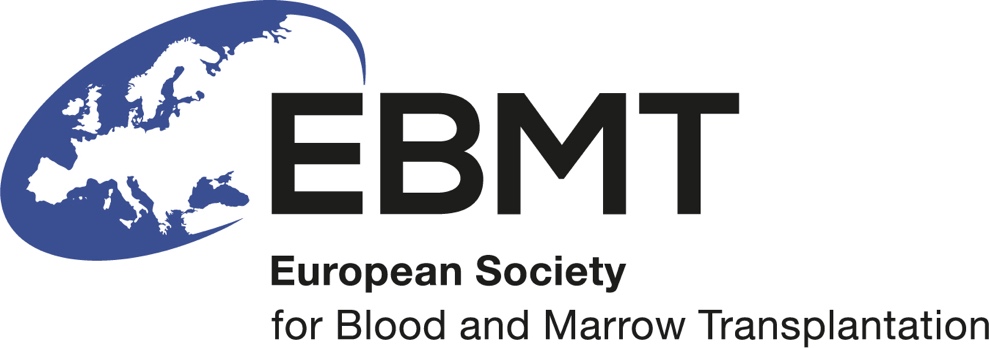                                                                                                                             Please return to:Prof. Dr. med. Marc AnsariHead of Oncology and Hematology PediatricGeneva University HospitalRue Willy-Donzé 6CH-1205 Geneva, SwitzerlandEmail: marc.ansari@hcuge.chCc: Nelly.HafnerBenichou@hcuge.chProposal for retrospective clinical trials of the PDWPProtocol Title: Investigator(s):Institution: Study Design: Retrospective registry based (Med A/Med B)   With additional data collection	 Paper based questionnaire	 Online questionnaire based (Survey Monkey et al) Collaboration with other working parties/groups 	Which:Study Rationale:Research hypothesis:Study Phases:(i.e. Primary registry data survey, additional data collection, analysis et al)Timeline:(to be completed by applicant and data office in Paris)Primary registry data collection:Interim analysis:  Additional data collection: Data processing and analysis:Manuscript preparation:Final manuscript preparation:Final manuscript review by data office and WP chair:Study Procedure: Study Population:Research Variables: Primary Objective: Secondary Objective(s):Primary Endpoint (measure of outcome):Secondary Endpoint(s:Inclusion Criteria:Exclusion Criteria:Sample size calculation:Expected enrolment:Statistical Design:Recruitment: by center	 by country by registry	 by working partyBudget Estimate:Financing:Industrial Collaboration: 	 yes	 noUpon approval of the proposal by the WP the timeline has to be followed. If timelines exceed substantial and reflect a lack of activity towards the goal of a timely completion of the project, the WP chair reserves the right to reassign the project to a different investigator, primarily within the group of designated collaborators. 